SNAC December 2022 NewsletterFrom the Operations CommitteeAnnouncementsIncoming Director, Susan Pyzynski In September 2022, Betts Coup succeeded Susan Pyzynski as chair of the Editorial Standards and Policy Working Group. Many thanks to her for stepping up to help that group! Susan Pyzynski will be succeeding Daniel Pitti as the Cooperative Director. Welcome to the new position and thank you, Susan!SNAC 2022 Annual MeetingA virtual annual meeting was held on September 7th and 8th. The agenda is available on the SNAC web site, and presentation slides will be posted there soon. If you presented at the meeting, please be sure to give Jerry Simmons a copy of your slides! Recordings from the Zoom sessions have been uploaded to SNAC’s YouTube channel (thanks to Iris Lee’s efforts).As a reminder for those who were able to attend, the Operations Committee would ask that you please fill out this brief survey to help us plan for next year’s meeting. Thanks!SNAC Membership ProposalAs was briefly discussed in the September 2022 annual meeting, SNAC is moving from a grant-funded model to a fee-based subscription model. That model has been updated to include a free individual membership, a slightly different set of tiers, and the option to be a sustaining member in support of under-resourced and under-represented groups and organizations.An overview of the current proposal was sent to the members listserv on December 8, along with a link to an online survey form asking for feedback and suggestions. We are asking for survey responses by December 31, 2022. All responses will be anonymous and will be shared with the SNAC community. We will be posting a FAQ page on the SNAC portal with more information, so please stay tuned for that.SNACSchool TrainingThe SNACSchool Team announces these upcoming training events:Create & EditFebruary 22-23, 2023April 19-20, 2023Reference & ResearchJanuary 18, 2023March 15, 2023Full 2023 Calendar is now on the portalSave the Date: A SNACSchool “Train the Trainer” event is set for January 25, 2023 – stay tuned for more information coming soon!Other NewsThe SNACSchool Team met on November 9 to discuss the 2023 calendarSNACSchool Team supported the Indigenous Editathon on November 15thGreat deal of work done on SNAC records for Indian schools entity recordsPlease contact Dina Herbert to register for upcoming SNACSchool events.Join the SNACSchool Team! As always, the SNACSchool Team welcomes anyone interested in joining the SNACSchool in an advisory or instructor role. Please contact Jerry Simmons to request conferencing details and for questions in general.SNAC Stats   The following includes general statistical information about use of SNAC’s research portal. As of reporting time (Wed, Dec 14 2022), there were 3,538,176 identity constellations and 2,105,143 resource descriptions in SNAC. In the past month, SNAC had over 170,564 users and referred over 6,294 visitors to holding institutions’ sites.Developer’s Update Jason Jordan, Interim Developer (jlj5aj@virginia.edu)Active development is currently on hold until a new full-time developer is hired. In themeantime, I expect to perform general maintenance, and perhaps make small changes andimplement bug fixes to SNAC and its various plugins.Member News and PublicationsWe invite Cooperative members to share news about SNAC-related projects or initiatives they are undertaking, such as workflows and policies for creating or enhancing identity constellations, or highlight identity constellations, particularly those of individuals or groups from underrepresented communities. We also invite Cooperative members to share articles, blog posts, and any other content they’ve published about SNAC and SNAC-related topics or projects. For inclusion in the newsletter, please send a short (150-words max) blurb for news, or citations with links for publications, to Sarah Wells, Communications Working Group chair at spw4s@virginia.edu. If you’d like to highlight news or content on SNAC’s Twitter, please use this form to submit your request. __________________________________________________________________________The SNAC Cooperative monthly newsletter provides news about SNAC activities and is sent to our Cooperative Members listserv, which is open to anyone interested in SNAC. For those interested in subscribing to the listserv, please email snaccooperative@gmail.com. Past issues of the newsletter are available on SNAC’s website. To comment on or request more information about the SNAC newsletter please contact the Communications Working Group Chair, Sarah Wells, at  spw4s@virginia.edu, or fill out the contact form at https://snaccooperative.org/contact.   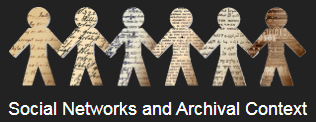 https://snaccooperative.org/ @SNACcooperative YouTubeSlack 